Родителям и детям о ПДД в летние каникулыЛето – это самая беззаботная пора для детворы, но это и самый травмоопасный период. Катание на велосипедах, роликовых коньках, прогулки на свежем воздухе доставляют ребятам массу удовольствия. Однако, юные пешеходы и велосипедисты, оставшись без внимания старших, часто получают увечья на дорогах.Мы живем в современном мире, где очень интенсивный поток транспортных средств, поэтому прочные знания Правил дорожного движения должны стать неотъемлемой частью повседневной жизни.Уважаемые родители!Помните, что ответственность за жизнь и здоровье детей лежит, прежде всего, на нас, взрослых.Не уставайте напоминать им о необходимости соблюдения Правил дорожного движения. Очень важно уже в раннем возрасте заложить основы сознательного отношения к соблюдению Правил безопасности на дорогах. И не забывайте, что вы являетесь для своих детей образцом поведения. Никакое обучение не будет эффективным, если самые близкие люди, которые пользуются у детей особым авторитетом, нарушают Правила.Во время летнего отдыха постарайтесь планировать проведение досуга ребенка так, чтобы он постоянно находился под контролем. А оставляя детей без присмотра, вы должны быть уверены, что они не совершат необдуманных поступков и не будут подвергнуты опасности.В преддверие сезона отпусков обращаем внимание, что в летний период традиционно увеличивается число дорожно-транспортных происшествий на загородных автодорогах.Необходимо неукоснительно соблюдать требования к перевозке несовершеннолетних пассажиров, использовать детские удерживающие устройства, использовать ремни безопасности.Обращаемся ко всем родителям, имеющим несовершеннолетних детей. Сделайте все возможное, чтобы оградить детей от несчастных случаев на дорогах! Уважаемые папы и мамы, дедушки и бабушки, постарайтесь найти время и побеседовать со своими детьми на тему безопасности дорожного движения, и обязательно будьте добрым примером для них. Берегите детей!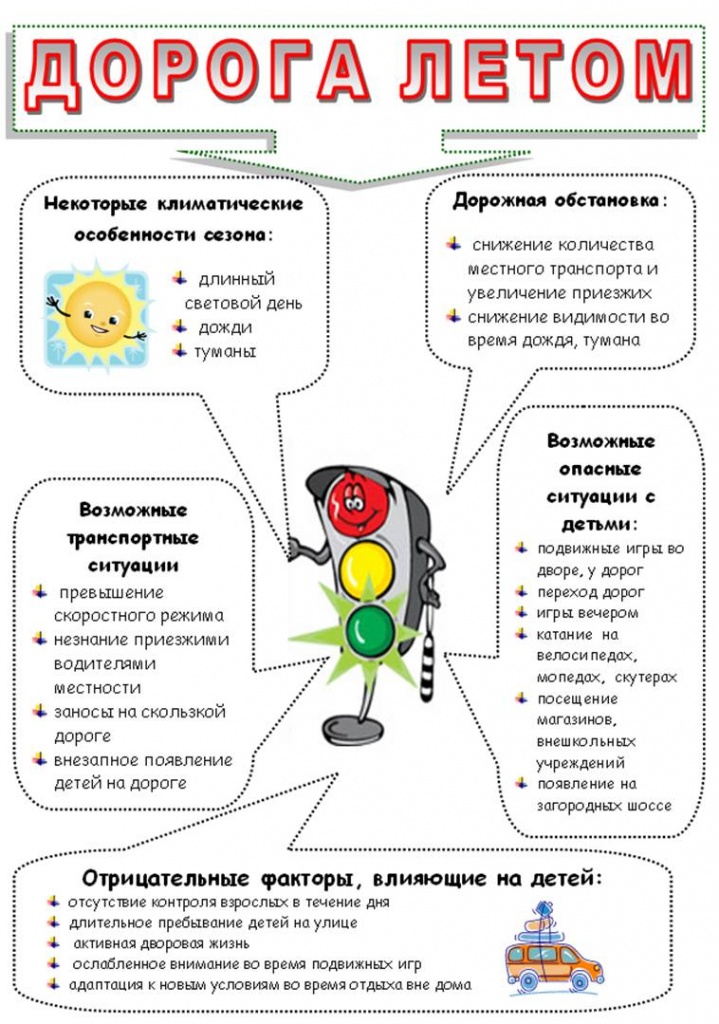 